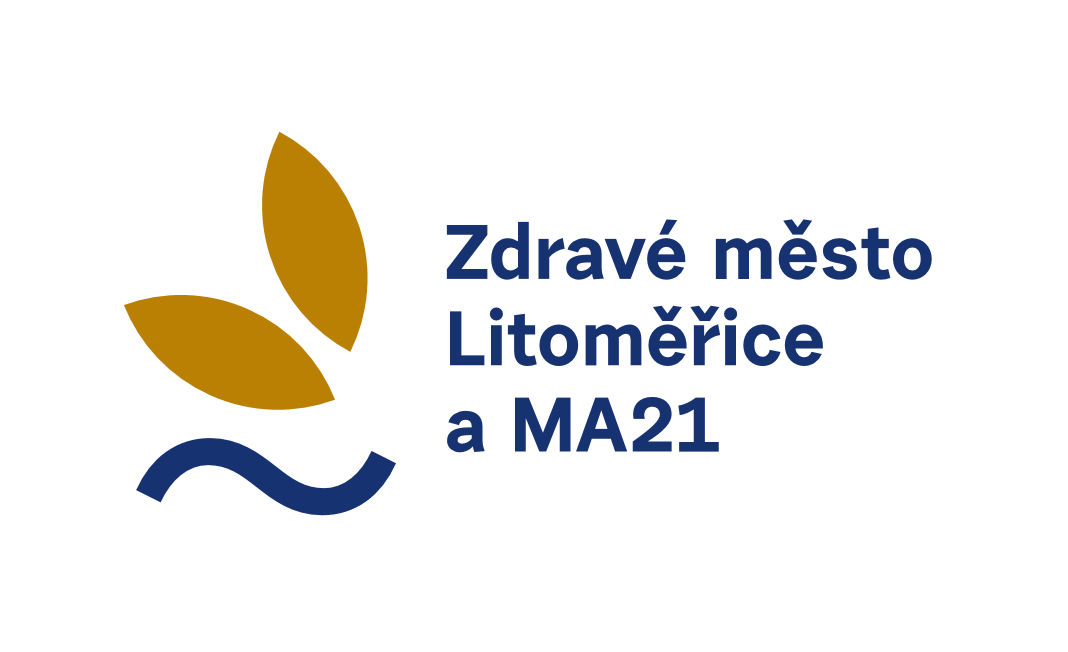 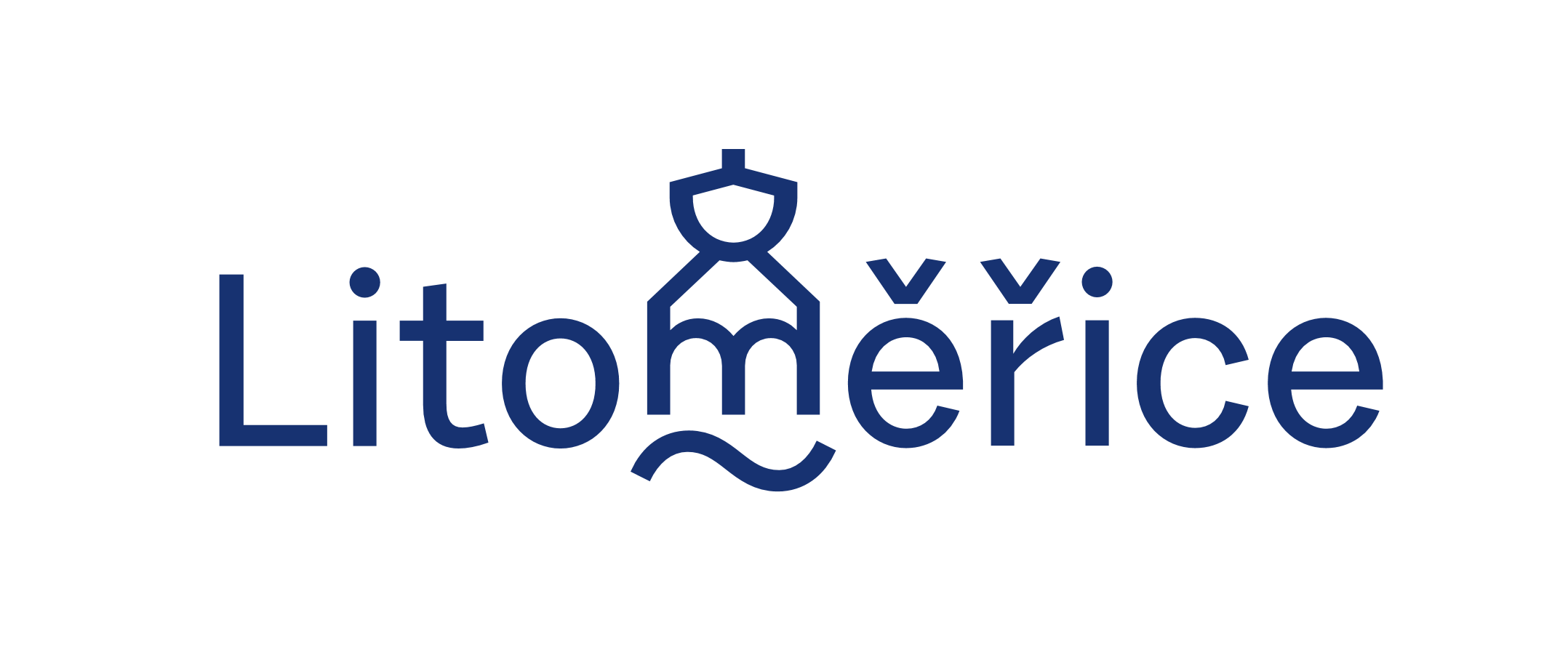 Čestné prohlášení
k žádosti o dotaci z dotačního programu Zdravého města Litoměřice 2021Žadatel o dotaci:  	Knihovna Karla Hynka Máchy v LitoměřicíchIČO/datum narození: 	00360627Zastoupený: 		MgA. Karlem Františkem TománkemNázev projektu: 	Knihovna všemi smysly II.O bezdlužnostiProhlašuji, že výše uvedený nemá ke dni podání žádosti žádné závazky po lhůtě splatnosti ve vztahu k poskytovateli dotace (Město Litoměřice), státnímu rozpočtu (FÚ), zdravotním pojišťovnám nebo orgánům sociálního zabezpečení.O pravdivosti údajů žádosti o dotaci Zdravého města LitoměřiceProhlašuji, že výše uvedené údaje o naší organizaci jsou pravdivé a na požadovaný projekt organizace nečerpá finanční podporu z jiného dotačního programu Města Litoměřice.V Litoměřicích  dne 9.2.2021Razítko a podpis statutárního zástupce:		